オーダーメイドフォローアップ研修を開催日　時：平成27年9月26日（土）１３：００～場　所：中小企業大学校広島校参加者：11名傍聴者：3名田中副会長（田中倉庫運輸㈱代表取締役）の挨拶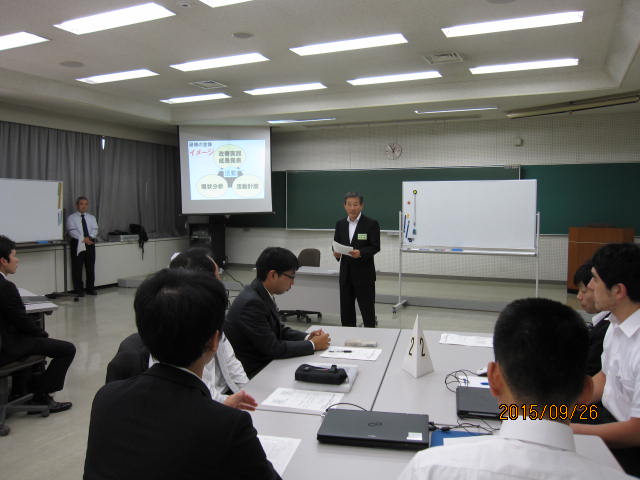 講師　西原　裕　氏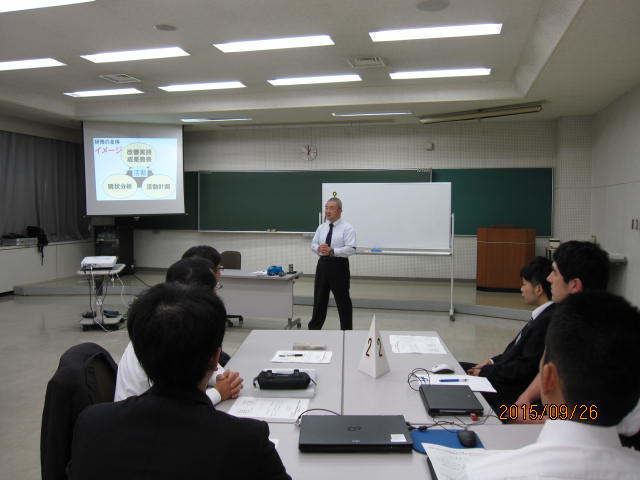 受講者の発表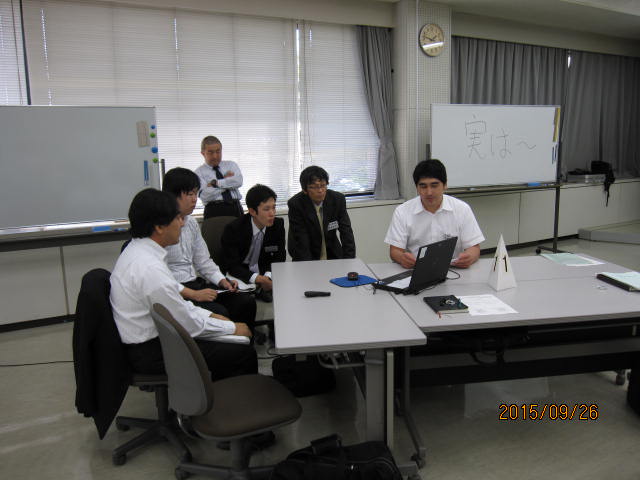 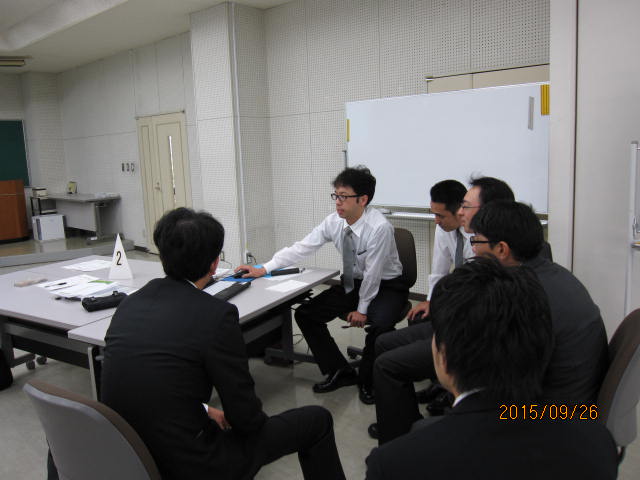 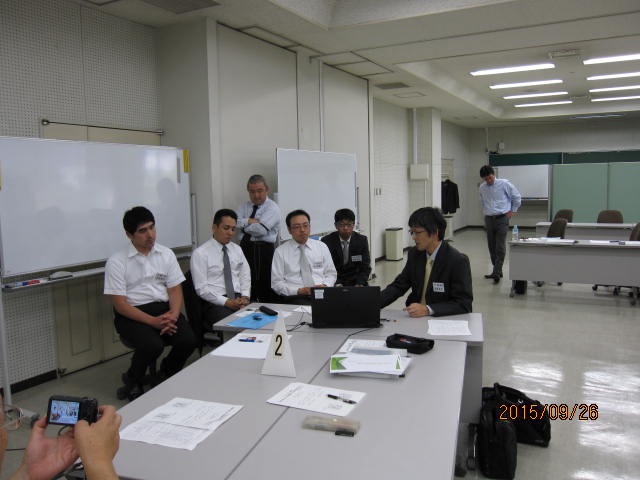 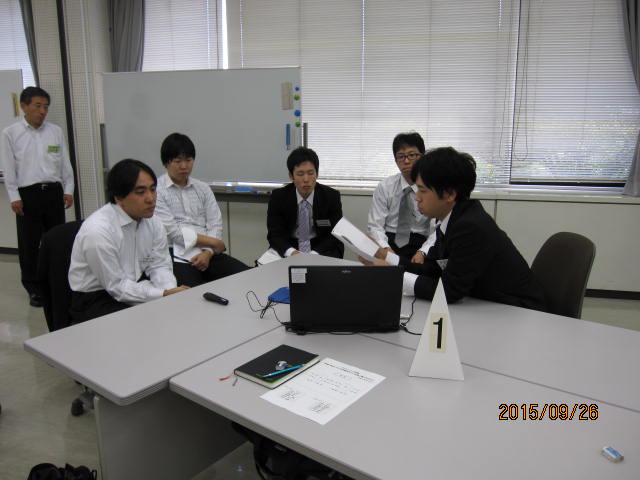 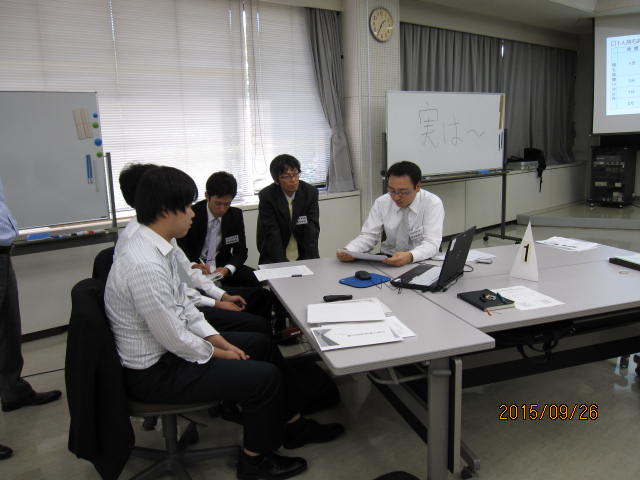 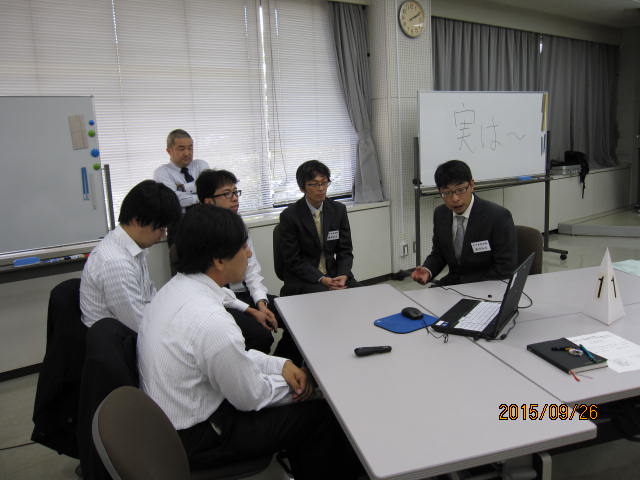 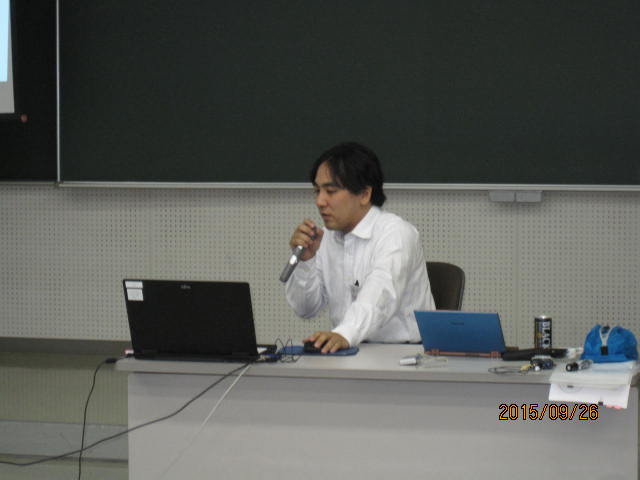 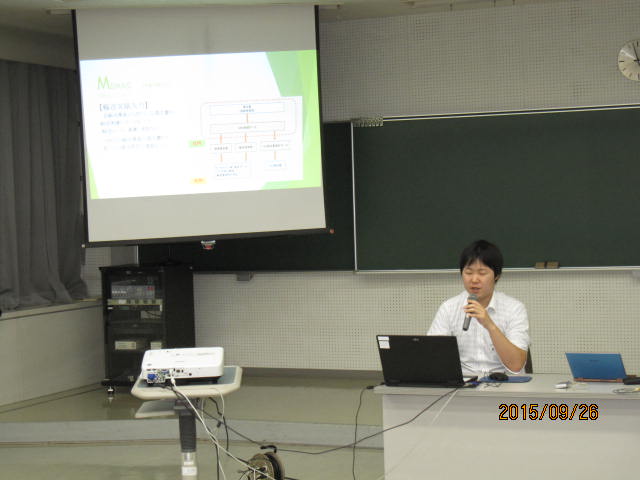 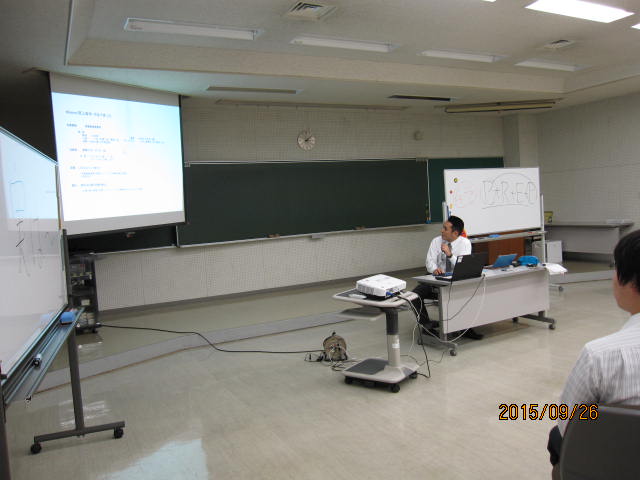 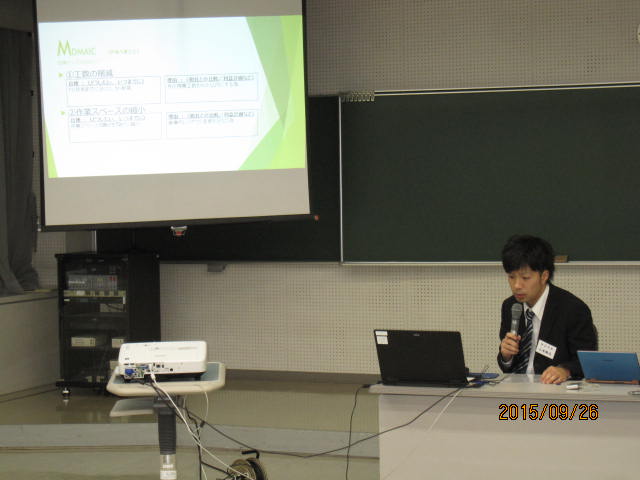 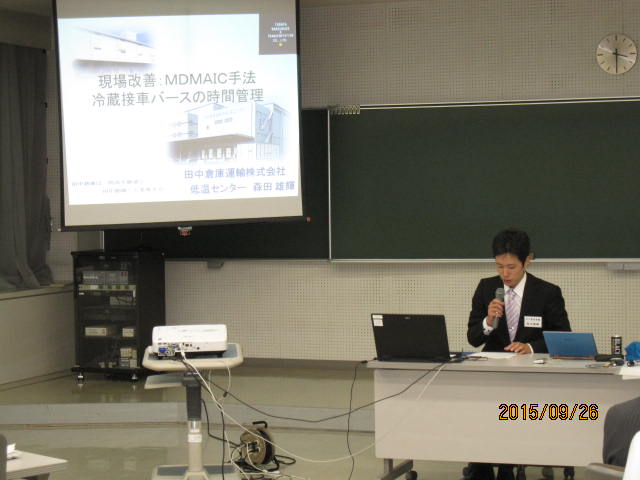 傍聴者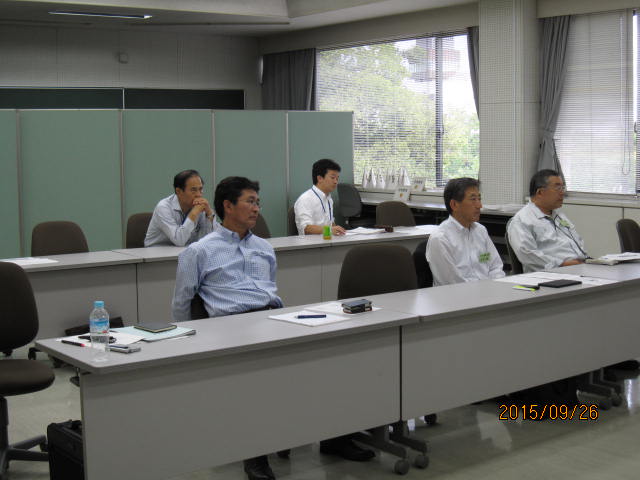 研修修了時の講評研修委員　山田徹雄氏（田中倉庫運輸㈱常務取締役）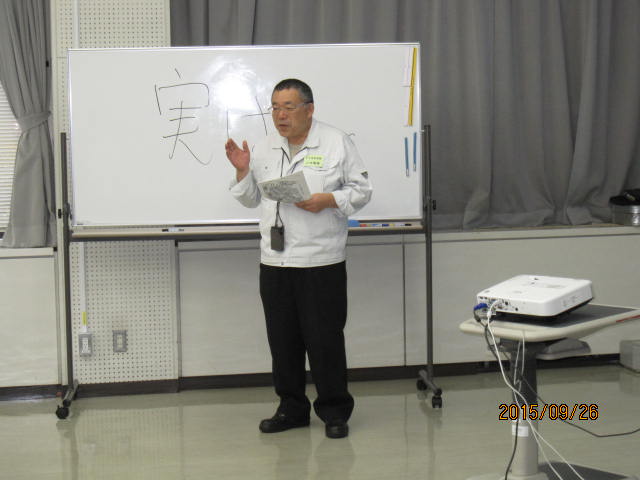 